Chestionarul şi indicaţiile metodologice pot fi descărcate de pe site-ul BNS: www.statistica.md/formulare și clasificăriВопросник и методологические указания по его заполнению можно скачать с сайта Национального бюро статистики: www.statistica.md/формы классификаторыTransporturi de mărfuri pentru terţiКоммерческие грузовые перевозкиDatele se înscriu cu o zecimalăДанные приводятся с десятичным знаком1  Fără taxa pe valoarea adăugatăБез налога на добавленную стоимостьCorelaţii între f. nr. 65-auto.  şi  f. nr. 1-tr. (auto),  pe an:Соотношение между ф.  № 65-auto,  и ф. № 1-tr. (auto), за год:Transporturi de pasageriПассажирские перевозкиDatele se înscriu cu o zecimalăДанные приводятся с десятичным знаком2    Fără taxa pe valoarea adăugatăБез налога на добавленную стоимость3   Autoturisme pentru deservirea unităţilor economiceЛегковые автомобили по обслуживанию предприятий, учреждений и организацийIII. INFORMATIV: Cheltuielile unităţii raportoare pentru procurarea combustibilului şi lubrifianţilorСПРАВОЧНО:   Расходы отчитывающегося предприятия на приобретение топлива и горюче-смазочных материалов1   Nerezident — persoană fizică sau juridică care are loc de reşedinţă / este plasată în orice altă ţară decît Republica Moldova, ori persoanele fizice care locuiesc şi activează în Republica Moldova o perioadă de timp mai mică de un an.Recalcularea costului combustibilului şi lubrifianţilor procuraţi în dolari SUA se efectuează după cursul oficial de schimb al Băncii Naţionale a Moldovei la data efectuării tranzacţiei.Нерезидент — физическое или юридическое лицо, постоянным местом пребывания которой является любая страна, за исключением Республики Молдова, или частные лица, которые живут и работают в Республике Молдова меньше одного года.Пересчет стоимости приобретенного топлива и горюче-смазочных материалов в долларах США производится по официальному обменному курсу Национального банка Молдовы на дату осуществления транзакции.Date de identificare/ Идентификационные данныеDenumirea: 	Наименование:Adresa/Адрес:Raionul (municipiul, UTA Găgăuzia) 	Район (муниципий, АТО Гагаузия)Satul (comuna), oraşulСело (коммуна), городStrada	nr.  	УлицаCod CUIÎO	½    ½    ½   ½   ½    ½    ½   ½    ½КодCod IDNO	½   ½   ½   ½    ½    ½   ½    ½    ½   ½   ½    ½    ½    ½КодConducătorul	                                                                                      Руководитель	(nume, prenume/ имя, фамилия)(Semnătura/Подпись)	„	_” 	 L.Ş.	М.П.Executantul  	Исполнитель	(nume, prenume/ имя, фамилия)tel.  	тел.BIROUL NAŢIONAL DE STATISTICĂ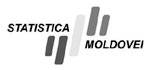 Cercetare statisticătrimestrialăКвартальное статистическое обследованиеNr. 65 – autoTransportul cu mijloacele de transport rutierПеревозки автотранспортными средствамиîn ianuarie -	20 	(cumulativ de la începutul anului)за январь -	_20_	_года(нарастающим итогом с начала года)În conformitate cu Legea Republicii Moldova nr. 93 din 26.05.2017 «Cu privire la statistica oficială», producătorii de statistici oficiale:au dreptul să obțină și să colecteze datele necesare producerii de informație statistică de la toate persoanele fizice și juridice (art.13);asigură protecţia datelor confidenţiale şi neadmiterea divulgării acestora (art.19).Neprezentarea la timp a datelor statistice, prezentarea de date eronate sau în volum incomplet constituie contravenţie şi se sancţionează conform art.330 al Codului contravențional al Republicii Moldova.В соответствии с Законом Республики Молдова № 93 oт 26.05.2017 года «Об официальной статистике», органы официальной статистики:имеют право получать и собирать данные, необходимые для производства статистической информации, от всех физических и юридических лиц (cт.13);гарантируют конфиденциальность данных и недопущение их разглашения (cт.19).Непредставление в установленный срок статистических данных, представление недостоверных данных или в неполном объеме является правонарушением и санкционируется в соответствии сo ст.330 Кодекса о правонарушениях Республики Молдова.Aprobat prin Ordinul Biroului Naţional de Statistică nr. 46 din 17 noiembrie 2021Утвержден приказом Национального бюро статистики№ 46 от 17 ноября 2021 г.Acest chestionar poate fi completat on-line sau prezentat pe suport de hîrtie în adresa organului teritorial pentru statistică , trimestrial pînă la data de 25 a lunii următoare perioadei de raport de către:persoanele juridice şi fizice, cu genul principal de activitate transporturi rutiere de mărfuri şi transporturi terestre de călători contra plată;persoanele juridice şi fizice, cu alte genuri de activitate, care efectuează transporturi rutiere de mărfuri contra plată şi au înscrise în inventar sau închi- riază 10 şi   mai multe autovehicule de   marfă;persoanele juridice şi fizice, care efectuează transporturi terestre de călători contra plată pe traseele de autobuze de folosinţă generală.Этот вопросник может быть заполнен on-line или представлен на бумажном носителе до 25 числа месяца, следующего за отчетным периодом, вадрес территориального органа статистики:· юридическими и физическими   лицами, основным видом деятельности которых являются грузовые перевозки автомобильным транспортом и пассажирские перевозки сухопутным транспортом на коммерческой основе;· юридическими и физическими лицами других видов деятельности, осуществляющими перевозки грузов на коммерческой основе и имеющими на своем    балансе или арендующими 10 и более грузовых автомобилей;· юридическими и физическими лицами, осуществляющими перевозки пассажиров по автобусным маршрутам общего пользованияна коммерческой основе.Denumirea indicatorilorCod rîndКод строкиRealizat în perioada raportatăВыполненов отчетный периодНаименование показателейАВ1АVenituri1    din transportul  mărfurilor cu autovehicule – total,  mii lei(rînd 837+838+839)835Доходы1 от перевозки грузов автомобилями— всего, тыс. лей (стр. 837+838+839)din care, în traficul: internaţional837в том числе сообщение: международноеinterurban838междугородноеsuburban, urban839пригородное, внутригородскоеMărfuri transportate — total, mii tone (rînd 861+862+863)860Перевезено грузов — всего, тыс. тонн стр. (861+862+863)din care, în traficul: internaţional861в том числе сообщение: международноеinterurban862междугородноеsuburban, urban863пригородное, внутригородскоеDin rîndul 861:mărfuri ieşite din ţară (export)865Из строки 861:грузы, вывезенные из страны (экспорт)în tranzit866транзитmărfuri intrate în ţară (import)867грузы, ввезенные в страну (импорт)alte transporturi internaţionale868другие международные перевозкиParcursul mărfurilor – total, mii tone-km (rînd 892+896+898)890Грузооборот — всего, тыс. тонно-км (стр. 892+896+898)din care, în traficul: internaţional892в том числе сообщение: международноеinterurban896междугородноеsuburban, urban898пригородное, внутригородскоеDin rîndul 892:mărfuri ieşite din ţară (export)8991Из строки 892:грузы, вывезенные из страны (экспорт)în tranzit8992транзитmărfuri intrate în ţară (import)8993грузы, ввезенные в страну (импорт)alte transporturi internaţionale8994другие международные перевозки999№ 65-auto№ 1-tr(auto), col./гр.1rd./стр.860 col./гр.1=rd./стр.411rd./стр.862 col./гр.1+ rd./стр. 863 col./гр.1=rd./стр.413rd./стр.890 col./гр.1=rd./стр.421rd./стр.896 col./гр.1+ rd./стр.898 col./гр.1=rd./стр.423rd./стр.840 col./гр.1£rd./стр.540rd./стр.870 col./гр.1£rd,/стр.550Denumirea indicatorilorCod rîndКод строкиRealizat în perioada raportatăВыполненов отчетный периодНаименование показателейАВ1АVenituri2 din transportarea pasagerilor (cu autobuze, microbuze, taximetre, autoturisme3) — total, mii lei (rînd 811+ 812+816+818+819+820)810Доходы2 от перевозки пассажиров  (автобусами, маршрутными  таксомоторами, легковыми таксомоторами, легковыми автомобилями3) — всего, тыс. лей(стр. 811+812+816+818+819+820)din care:cu autobuze şi microbuze din acestea, în traficul:internaţional811в том числе:автобусами и маршрутными таксомоторамииз них - сообщение: международноеinterurban812междугородноеsuburban816пригородноеurban818внутригородскоеcu taximetre819легковыми таксомоторамиcu autoturisme3820легковыми автомобилями3Pasageri transportaţi(cu autobuze, microbuze) — total, mii pasageri (rînd 841+842+843+845)840Перевезено пассажиров (автобусами, маршрутными таксомоторами) — всего, тыс. пассажиров(стр. 841+842+843+845)din care, în traficul: internaţional841в том числе сообщение: международноеinterurban842междугородноеsuburban843пригородноеurban845внутригородскоеParcursul pasagerilor(cu autobuze, microbuze) — total, mii pasageri-km (rînd 871+872+876+877)870Пассажирооборот (автобусами, маршрутными таксомоторами) — всего, тыс.  пассажиро-км (стр. 871+872+876+877)din care, în traficul: internaţional871в том числе сообщение: международноеinterurban872междугородноеsuburban876пригородноеurban877внутригородскоеParcursul cu plată al taximetrelor, cu precizie de 1,0 mii autovehicule-km848Платный пробег легковых таксомоторов, с точностью 1,0 тыс. автомобиле-кмParcursul autoturismelor3 – total , cu precizie de 1,0 mii autovehicule-km849Пробег легковых автомобилей3 — всего, с точностью 1,0 тыс. автомобиле-км999Ţara nerezidentuluiСтрана нерезидентаCod ţarăКод страныValoarea combustibilului şi lubrifianţilor procuraţi de la nerezidenţi 1Стоимость приобретенного топлива и горюче-смазочных материалов от нерезидентов 1Valoarea combustibilului şi lubrifianţilor procuraţi de la nerezidenţi 1Стоимость приобретенного топлива и горюче-смазочных материалов от нерезидентов 1mii lei (cu  zecimale)тыс. лей (с десятичным знаком)dolari SUAдолларов СШААB12TOTAL / ВСЕГОdin care: / в том числе:Ţările CSI: /  Страны СНГ:Alte ţări: /  Другие страны: